Your Employer Lead Scoring Rubric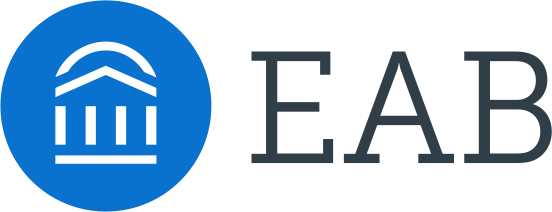 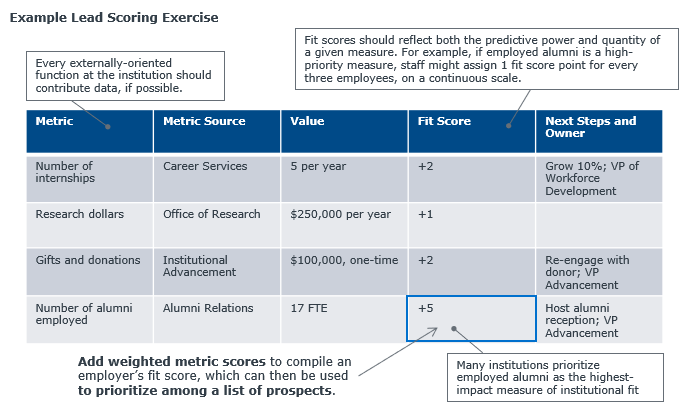 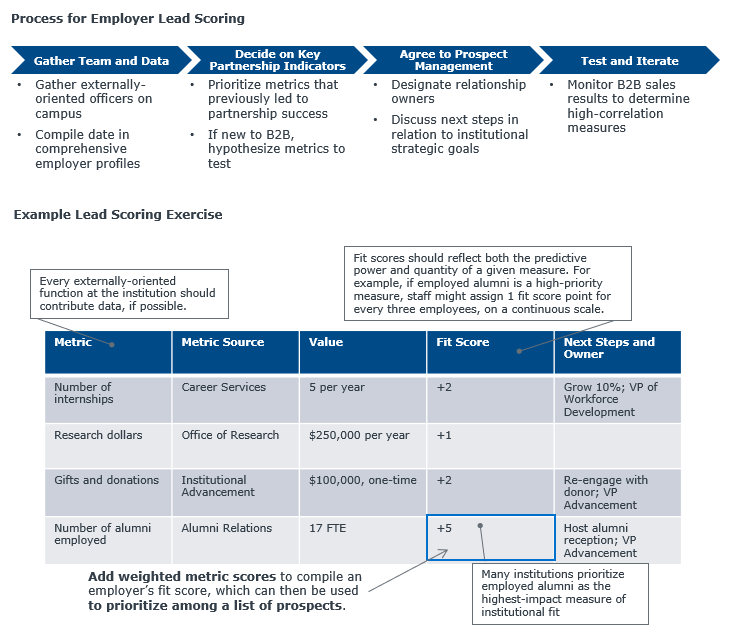 